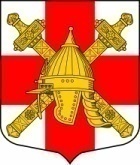                                                              СОВЕТ ДЕПУТАТОВ                   СИНЯВИНСКОГО ГОРОДСКОГО ПОСЕЛЕНИЯКИРОВСКОГО МУНИЦИПАЛЬНОГО РАЙОНА ЛЕНИНГРАДСКОЙ ОБЛАСТИРЕШЕНИЕот  «21» сентября 2021 года № 17О перечне должностей в совете депутатов Синявинского городского поселения Кировского муниципального района Ленинградской области, муниципальной службы и должностей, не являющихся должностями муниципальной службы Синявинского городского поселения Кировского муниципального района Ленинградской областиРуководствуясь Федеральным законом от 2 марта 2007 года № 25-ФЗ «О муниципальной службе в Российской Федерации», областным законом от 11 марта 2008 года № 14-оз «О правовом регулировании муниципальной службы в Ленинградской области», решением совета депутатов Синявинского городского поселения Кировского муниципального района Ленинградской области от 15.12.2020 № 37 «О бюджете Синявинского городского поселения Кировского муниципального района Ленинградской области на 2021 год и на плановый период 2022 и 2023 годов» и в соответствии с Уставом муниципального образования Синявинское городское поселение муниципального образования Кировский муниципальный район Ленинградской области, принятым решением совета депутатов муниципального образования Синявинское городское поселение муниципального образования Кировский муниципальный район Ленинградской области от 16.03.2009 № 9 (с изменениями): 1. Утвердить Перечень должностей в совете депутатов Синявинского городского поселения Кировского муниципального района Ленинградской области согласно приложению 1.2. Утвердить Перечень должностей муниципальной службы в администрации Синявинского городского поселения Кировского муниципального района Ленинградской области согласно приложению 2. 3. Утвердить Перечень должностей, не являющихся должностями муниципальной службы в администрации Синявинского городского поселения Кировского муниципального района Ленинградской области согласно приложению 3.4. Утвердить размеры ежемесячных надбавок к должностному окладу в соответствии с присвоенным муниципальному служащему классным чином согласно приложению 4. 5. Признать утратившим силу решение совета депутатов Синявинского городского поселения Кировского муниципального района Ленинградской области от 07.02.2020 № 3 «О перечне должностей в совете депутатов Синявинского городского поселения Кировского муниципального района Ленинградской области, муниципальной службы и должностей, не являющихся должностями муниципальной службы  Синявинского городского поселения Кировского муниципального района Ленинградской области».6. Настоящее решение подлежит официальному опубликованию и распространяет свое действие на правоотношения, возникшие с  01 сентября 2021 года.      Глава муниципального образования                                              О.Л. ГорчаковРазослано: в дело, сектор финансов и экономики администрации Синявинского городского поселения, сектор по общим и правовым вопросам администрации Синявинского городского поселения,  официальный сайт поселения, газета «Наше Синявино»      УТВЕРЖДЕНО решением совета депутатовСинявинского городского поселения Кировского муниципального района Ленинградской области от «21» сентября 2021 года № 17        (приложение 1)Перечень должностей в совете депутатов Синявинского городского поселения Кировского муниципального района Ленинградской области  УТВЕРЖДЕНО решением совета депутатовСинявинского городского поселения Кировского муниципального района Ленинградской области от «21» сентября 2021 года № 17        (приложение 2)Перечень должностей муниципальной службы в администрации Синявинского городского поселения Кировского муниципального района Ленинградской области  УТВЕРЖДЕНО решением совета депутатовСинявинского городского поселения Кировского муниципального района Ленинградской областиот «21» сентября 2021 года № 17          (приложение 3)Перечень должностей, не являющихся должностями муниципальной службы в администрации Синявинского городского поселения Кировского муниципального района Ленинградской области  УТВЕРЖДЕНО решением совета депутатовСинявинского городского поселения Кировского муниципального района Ленинградской области от «21» сентября 2021 года № 17         (приложение 4)Размеры ежемесячных надбавок к должностному окладу в соответствии с присвоенным  муниципальному служащему Синявинского городского поселения Кировского муниципального района Ленинградской области классным чином  Наименование должностиРазмер месячного должностного оклада с 01.09.2021 (рублей)Депутат совета депутатов, осуществляющий полномочия на постоянной основе в Синявинском городском поселении Кировского муниципального района Ленинградской области41 609,06Наименование должностиРазмер месячного должностного оклада с 01.09.2021 (рублей)Категория «Руководители»:Высшие муниципальные должности муниципальной службыГлава администрации Синявинского городского поселения25 476,29Главные муниципальные должности муниципальной службыЗаместитель главы администрации городского поселения24 496,43Ведущие муниципальные должности муниципальной службыНачальник управления по общим и правовым вопросам 19 854,65Старшие муниципальные должности    муниципальной службыНачальник сектора финансов и экономики16 108,27Начальник сектора по общим вопросам 16 108,27Начальник сектора управления муниципальным имуществом16 108,27Категория «Специалисты»: Старшие муниципальные должности муниципальной службыВедущий специалист14 611,35Младшие муниципальные должности муниципальной службыСпециалист первой категории13 862,87Наименование должностиРазмер месячного должностного оклада с 01.09.2021 (рублей)Специалист первой категории13 862,87Специалист второй категории12 736,12Специалист ГО и ЧС14 881,64Технический работник7 969,18Водитель15 613,19Наименование должностиРазмер ежемесячной надбавки к  должностному окладу в соответствии с присвоенным классным чином с 01.09.2021 (рублей)Высшие муниципальные должности муниципальной службыВысшие муниципальные должности муниципальной службыМуниципальный служащий муниципального образования в Ленинградской области 2 класса3 969Муниципальный служащий муниципального образования в Ленинградской области 3 класса2 636Главные муниципальные должности муниципальной службыГлавные муниципальные должности муниципальной службыМуниципальный служащий муниципального образования в Ленинградской области 4 класса2 542Муниципальный служащий муниципального образования в Ленинградской области 5 класса2 450Муниципальный служащий муниципального образования в Ленинградской области 6 класса2 357Ведущие муниципальные должности муниципальной службыВедущие муниципальные должности муниципальной службыМуниципальный служащий муниципального образования в Ленинградской области 7 класса2 251Муниципальный служащий муниципального образования в Ленинградской области 8 класса2 158Муниципальный служащий муниципального образования в Ленинградской области 9 класса2 064Старшие муниципальные должности муниципальной службыСтаршие муниципальные должности муниципальной службыМуниципальный служащий муниципального образования в Ленинградской области 10 класса1 971Муниципальный служащий муниципального образования в Ленинградской области 11 класса1 879Муниципальный служащий муниципального образования в Ленинградской области 12 класса1 767Младшие муниципальные должности муниципальной службыМладшие муниципальные должности муниципальной службыМуниципальный служащий муниципального образования в Ленинградской области 13 класса1 661Муниципальный служащий муниципального образования в Ленинградской области 14 класса1 556Муниципальный служащий муниципального образования в Ленинградской области 15 класса1 469